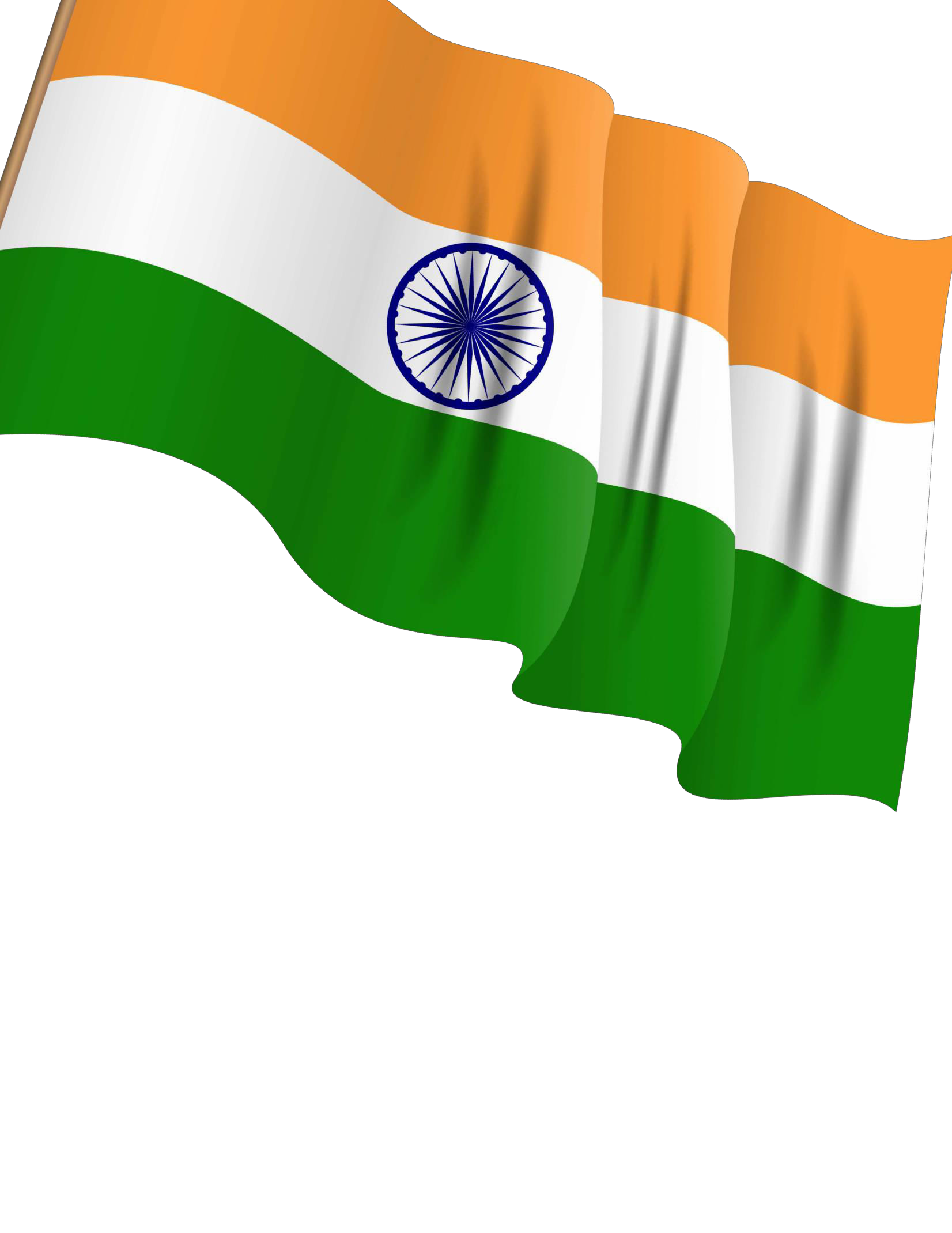 26ENERODIA	DE	LA	REPUBLIC A